                                                                                 Månedsplan Mai                                                         «17.mai» og «vann»UkeMandagTirsdag OnsdagTorsdagFredag18 2.Rød: Tur/lek uteKl. 12.00 svømmingBlå: Tur/utedagGrønn: Lek/utedagOrange: Formingsaktivitet3.Rød: Tema/markere IdBlå: Tema/markere IdGrønn: Tema: 17.mai/markere IdOrange: sansekasseLinn 6 årLana 6 år4. Rød: Skoleklubb-kodingBlå: Tema: 17. maiGrønn: Tur/utedagOrange: Tema: 17.mai5.Rød: Turdag/tema-«vi leiter etter vann»Blå: TurdagGrønn: Tema/forming: lage 17.mai instrumentOrange: Tur/utedag6. Rød: Kulturskolen-ukas smak: stekt soppBlå: Kulturskolen/ukas smakGrønn: Eksperiment/øve på 17.mai sangOrange: Tema: vann-lese Bukkene Bruse på badeland199.Rød: Tur/lek uteKl. 12.00 svømmingBlå: Tur/utedagGrønn: Lek/øve på å gå i 17.mai togOrange: Formingsaktivitet10.Rød: Tema: 17.maiHvorfor feirer vi 17. mai?Blå: Tema: 17.maiGrønn: Tema:» livet i saltvann»Orange: Tema: 17.mai11. Rød: ForutBlå: ForutGrønn: Tur til biblioteketOrange: Tema: 17.mai12.Rød: Turdag/tema-Lage barkebåt og sette de på vannetBlå: TurdagGrønn: Tema/forming: lage felles fantasifiskOrange: Tur/utedag13. Rød: Kulturskolen-ukas smak: stekt maisBlå: Kulturskolen/ukas smakGrønn: Eksperiment/øve på 17.mai sangOrange: Tema: vann-lese Bukkene Bruse på badeland2016. Rød, blå, grønn: Gå i tog sammen med Nanset skolekorps kl. 10.00 (oppmøte ved det gamle biblioteket)Orange: 17.mai markering i barnehagen17.Norges grunnlovsdag!Barnehagen er stengt! 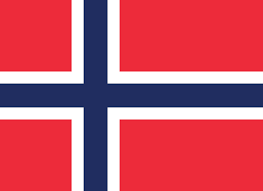 18.Rød: Skoleklubb-kodingBlå: Tema: vannGrønn: Tur/utedagOrange: Tema: vann19.Rød: Turdag/tema-naturbingoBlå: TurdagGrønn: Tema/forming: lage felles fantasifiskOrange: Tur/utedag20. Rød: Kulturskolen-ukas smak: stekt ananas med saltBlå: Kulturskolen/ukas smakGrønn: EksperimentOrange: Tema: vann-lese Bukkene Bruse på badeland2123.Rød: Tur/lek uteKl. 12.00 svømmingBlå: UtedagGrønn: Lek/utedagOrange: Formingsaktivitet24.Rød: Tema: vann-vannets egenskaper og vannets kretsløpBlå: Tema: vannGrønn: Tema: Tema: «livet i saltvann»Orange: sansekasse25. Rød: ForutBlå: ForutGrønn: Tur/utedagOrange: Tema: vann26.KristihimmelfartsdagBarnehagen er stengt! 27.PlanleggingsdagBarnehagen er stengt!2230.Rød: Tur/lek uteKl. 12.00 svømmingBlå: UtedagGrønn: Lek/utedagOrange: Formingsaktivitet31.Rød: Tema: vann-ulike eksperimenter med vannBlå: Tema: vannGrønn: Tema: «Tema: livet i saltvann»Orange: sansekasse/lek med vannSigurd 4 år!